This document must be submitted as an attachment to the online Human Research Ethics Application Form in ResearchMaster. All investigators who are not current staff or students of La Trobe University are required to complete this declaration form.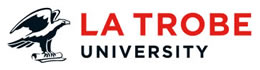 Research and Graduate Studies CommitteeUniversity Human Ethics Committeehttp://www.latrobe.edu.au/researchers/ethics/human-ethicsResearch OfficeHUMAN RESEARCH ETHICS APPLICATION FORM:DECLARATION FOR EXTERNAL INVESTIGATORHUMAN RESEARCH ETHICS APPLICATION FORM:DECLARATION FOR EXTERNAL INVESTIGATORRESEARCH PROJECTRESEARCH PROJECTProject TitleChief InvestigatorDECLARATIONIn preparing this application I/we, the undersigned, declare that I/we:have read and agree to abide by the La Trobe University Human Research Ethics Guidelines;have read and agree to abide by the conditions and constraints of the National Statement on Ethical Conduct in Human Research (2007) and any other relevant University and/or statutory requirements;accept responsibility for the accuracy of the information provided in this application and for the conduct of this research, in accordance with the principles contained in the NHMRC Guidelines and any other conditions specified by the University Human Ethics Committee;will ensure that the qualifications and / or experience of all personnel involved with the project are appropriate to the procedures performed;will ensure that appropriate permits from relevant external organisations, or State or Federal agencies will be obtained, that copies will be lodged with the UHEC and that any imposed conditions will be observed;understand that the information contained in this application is given on the basis that it remains confidential in accordance with relevant University and statutory requirements;abide by the terms and conditions set by the University Human Ethics Committee;certify that the information contained in this application is true and accurate;will seek approval for modifications to the research prior to their implementation.SIGNATURESIGNATURESIGNATURESIGNATURENameDateSignature